Assessment Guidance 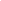 Risk AssessmentRisk AssessmentRisk AssessmentRisk AssessmentRisk AssessmentRisk Assessment for the activity ofCharity Dinner and AuctionCharity Dinner and AuctionDate03/11/2022Unit/Faculty/DirectorateSouthampton Islamic societyAssessorAsiyah IbraheemAsiyah IbraheemLine Manager/SupervisorAsiyah IbraheemSigned offAsiyah IbraheemAsiyah IbraheemPART A PART A PART A PART A PART A PART A PART A PART A PART A PART A PART A (1) Risk identification(1) Risk identification(1) Risk identification(2) Risk assessment(2) Risk assessment(2) Risk assessment(2) Risk assessment(3) Risk management(3) Risk management(3) Risk management(3) Risk managementHazardPotential ConsequencesWho might be harmed(user; those nearby; those in the vicinity; members of the public)InherentInherentInherentResidualResidualResidualFurther controls (use the risk hierarchy)HazardPotential ConsequencesWho might be harmed(user; those nearby; those in the vicinity; members of the public)LikelihoodImpactScoreControl measures (use the risk hierarchy)LikelihoodImpactScoreFurther controls (use the risk hierarchy)Food AllergyExample- a person with a nut allergy comes in contact with nuts resulting in an allergic reactionAnyone with an allergy2510Ensure that the venue makes it clear what allergens are in which foods, including the 14 most common allergens.Ensure that anyone on the stall with an allergy carries an EpiPen with themEnsure that the venue clearly separates allergen free food from food with allergens133Medical attention will be sought by calling emergency services if required.
FallsInjuryAnyone248Ensure that venue is free from trip hazards e.g making sure no equipment or wires are dangling off the stageAdvise no running and to walk sensibly to prevent falls 133Medical attention will be called if neededChoking Food getting stuck in the throat making it painful Anyone eating2510Advise people to eat slowlyAdvise people to not talk whilst eatingAdvise people to chew food properly before swallowing144Medical attention will be called if neededFood-borne illnessCustomers becoming unwellAnyone eating236Ensure that the venue has a good hygiene rating and follows good food preparation guidelinesAdvise people who are unwell not to come133Medical attention will be called if neededFirePeople could become trapped in the building with smokeAnyone attending the event4312Make sure that everyone attending is educated on the fire escape routes and also the protocl if a fire was to break out122Have a member of staff at hand from the establishment who can answer any safety related questions any student may have.PART B – Action PlanPART B – Action PlanPART B – Action PlanPART B – Action PlanPART B – Action PlanPART B – Action PlanPART B – Action PlanPART B – Action PlanRisk Assessment Action PlanRisk Assessment Action PlanRisk Assessment Action PlanRisk Assessment Action PlanRisk Assessment Action PlanRisk Assessment Action PlanRisk Assessment Action PlanRisk Assessment Action PlanPart no.Action to be taken, incl. CostBy whomTarget dateTarget dateReview dateOutcome at review dateOutcome at review dateResponsible manager’s signature:Responsible manager’s signature:Responsible manager’s signature:Responsible manager’s signature:Responsible manager’s signature:Responsible manager’s signature:Responsible manager’s signature:Responsible manager’s signature:Print name: Asiyah IbraheemPrint name: Asiyah IbraheemPrint name: Asiyah IbraheemPrint name: Asiyah IbraheemDate: 19/10/2022Print name: Ibrahim Ishaq YahayaPrint name: Ibrahim Ishaq YahayaDate: 19/10/2022EliminateRemove the hazard wherever possible which negates the need for further controlsIf this is not possible then explain why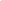 SubstituteReplace the hazard with one less hazardousIf not possible then explain whyPhysical controlsExamples: enclosure, fume cupboard, glove boxLikely to still require admin controls as wellAdmin controlsExamples: training, supervision, signagePersonal protectionExamples: respirators, safety specs, glovesLast resort as it only protects the individualLIKELIHOOD5510152025LIKELIHOOD448121620LIKELIHOOD33691215LIKELIHOOD2246810LIKELIHOOD11234512345IMPACTIMPACTIMPACTIMPACTIMPACTImpactImpactHealth & Safety1Trivial - insignificantVery minor injuries e.g. slight bruising2MinorInjuries or illness e.g. small cut or abrasion which require basic first aid treatment even in self-administered.  3ModerateInjuries or illness e.g. strain or sprain requiring first aid or medical support.  4Major Injuries or illness e.g. broken bone requiring medical support >24 hours and time off work >4 weeks.5Severe – extremely significantFatality or multiple serious injuries or illness requiring hospital admission or significant time off work.  LikelihoodLikelihood1Rare e.g. 1 in 100,000 chance or higher2Unlikely e.g. 1 in 10,000 chance or higher3Possible e.g. 1 in 1,000 chance or higher4Likely e.g. 1 in 100 chance or higher5Very Likely e.g. 1 in 10 chance or higher